입 사 지 원 서1. 인적사항2. 학력사항3. 경력사항4. 어학능력5. 자격증6. 병역 및 보훈사항7. 가족사항본 이력서에 기재한 사항은 사실과 다름없음을 확인합니다.작 성 일 : 20 년  월  일지 원 자 :           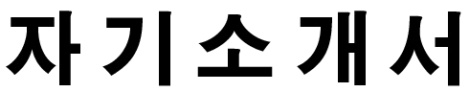    성장과정   학창시절   성격소개   지원동기 및 포부(사 진)호적관계성   명(사 진)호적관계생년월일(사 진)호적관계이메일(사 진)호적관계핸드폰(사 진)호적관계주   소기    간학  교  명전공(학과)----기    간회  사  명부 서직위-----어 학TOEIC           점일본어           급어 학TOEFL           점중국어           급취득연월일자  격  사 항발 령 청군   별육군( ) 해군( ) 공군( ) 기타( )병  역필( ) 미필( ) 면제( )계   급병역내용복무기간-병역내용보훈대상보훈대상( ) 보훈비대상( )병역내용구분관  계성  명연  령현주소직  업동거여부1234